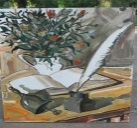                                Директор:;GSM 0885671018;Е-mail: ouhrs.pz@abv.bg ОТЧЕТ ПО  ИЗПЪЛНЕНИЕ НА СТРАТЕГИЯТА ЗА РАЗВИТИЕ НАОУ,,ХРИСТО СМИРНЕНСКИ,, ГР. ПАЗАРДЖИКЗА УЧЕБНАТА 2017/2018 ГОДИНАОбща информация за ОУ,,Христо Смирненски,, гр. ПазарджикВ  ОУ,,Христо Смирненски,, гр. Пазарджик за учебната 2017/2018 година се обучават 194 ученици в дневна форма на обучение. По време на годината напускат 5 ученици, придошли 3, един отпада. Броя на паралелките е 8 , групите в ЦОУД  са 6.Поставени стратегически цели и тяхното изпълнение:1.Издигане престижа на училището в условията на растяща конкуренция.  ОУ,,Христо Смирненски,, гр. Пазарджик  е училище със собствен облик, с богат вътрешно училищен живот, ритуали и традиции.  В училището е изградена  система от традиции и ритуали , които да повишат у ученика мотивацията за участие в училищния и извънучилищния живот.   Учениците се включиха активно в общински, областни и национални  конкурси, където спечелиха призови места. В училището  не са регистрирани форми на насилие и тормоз сред учениците. Постигнаха високи резултати в НВО за 4 и 7 клас. Това засили авторитета на учителите и на училището. Активизиране на дейностите с цел осъществяване на приема. Дейността на училището бе успешно рекламирана чрез рекламни материали, брошури, информационни табла и в средствата за масова информация. План - приемът за  учебна година е осъществен както следва – 2 паралелки І клас и 1 паралелка в  5 клас. Повишаване качеството на учебната дейност чрез повишаване на квалификацията на учителите и мотивацията на учениците. Педагогическите специалисти участват редовно в различни форми на  квалификационна дейност.Общообразователната  подготовка се осъществява от квалифицирани кадри.Учебният процес е обезпечен с необходимите материали и консумативи. За всички ученици и учители са достъпни  библиотеката  и компютърната зала с интернет. Осигурена е оптимална среда на учениците за адаптиране към училището и включването им в различни извънкласни дейности, съобразени с интересите им.Уроците се планират съгласно ДОС. Част от учителите използват ИКТ в учебната дейност.  В преподаването по учебни предмети се използват разнообразни форми за оценка и проверка. Критериите за оценяване са ясно и точно формулирани и учениците са запознати с тях.Осигурени са условия за интерактивно учене.Засилване на мотивация от страна на учениците за посещение на консултации е приоритет на учителите. Провеждане на политика за подкрепа на личностното развитие и израстване на младите хора, за развитието на техните таланти и способности. В училището е осигурена обща и допълнителна подкрепа за личностно развитие на учениците.Обучават се 10 ученици със СОП. От тях 3  в 7 клас и 2 се явиха на НВО и постигнаха добри резултати. През учебната 2017/2018 година училището се включи по проект „Твоят час“ с три групи – една от тях за обучителни затруднения и две по интереси.  Учениците активно се включват в предлаганите форми на извънкласна дейности.През учебната година има 2 отпаднали ученици. За това са информирани всички институции.Към настоящия момент едната ученичка навърши 16 години и не е подлежаща. Тя не успя да завърши7 клас, съответно няма придобито основно  образование поради забрана на семейството ,свързано с културологичните особености на етноса.Приобщаване на родителската общност за активно сътрудничество в решаването на училищните проблеми.Взаимодействието с родителите беше постоянно по въпроси свързани не само с успеваемостта , но и с въпроси касаещи развитието на училището.Класният ръководител периодично и своевременно предоставя информация на родителите: за успеха и развитието на учениците в образователно-възпитателния процес; за спазването на училищната дисциплина;  за уменията на децата за общуване с учениците и учителите;  за интегрирането им в училищната средаза отсъствията на ученика от учебни часове,  при започване процедура за налагане на санкция;  за възможностите и формите за допълнителна работа с ученика с оглед максимално развитие на заложбите му, както и за възможностите за оказване на педагогическа и психологическа подкрепа от специалист, когато това се налага; Училището  оказва необходимото съдействие на родителите за: среща с класния ръководител и преподавателите по предмети в  удобно за двете страни време; участие в родителските срещи; изразяване на мнение и предложения за развитие на училището; присъствие и при желание от тяхна страна да бъдат изслушани, когато се решават  въпроси, които засягат права и интереси на детето им; участие  на  Обществения съвет; консултиране по въпроси, свързани с възпитанието на децата и учениците от специалист; осигуряване на посещаемостта на ученика в училище; запознаване с училищния учебен план и с правилника за дейността на училището; явяване в училището, когато важни причини налагат това и бъдат поканени от класния   ръководител или директора; намиране на нови форми за общуване; правата на родителя в процедурата по налагане на санкция; присъствие на родител при изслушване на ученик с право да изрази мнение при налагане на санкция на ученик Проблеми при приобщаване на родителската общност за сътрудничество  са:една част от родителите не оказват съдействие на класните ръководители и учители;проявяват слаб контрол  и търсят правото само за собственото си дете.Задачите, които си поставя екипът на училището за приобщаване на родителската общност за активно сътрудничество са:повишаване на уменията на учителите за работа с родители;планиране на съвместни дейности с родителите;изграждане на прецизна система от взаимовръзки и обратна информация за поведението и успеваемостта на учениците;редовно провеждане на родителски срещи.Развиване на системата за извънкласни и извънучилищни дейности. 	 Създадени са възможности за  активното участие на учениците в извънкласни дейности и състезания. През учебната 2017/2018 година от училището бяха организирани празници, състезания и мероприятия, като по този начин се даваше възможност на учениците да участват по избор в дейностите според интересите си. Разширяване и обновяване на материално-техническата база. Училището разполага с добра МТБ, има охранителни камери и пропускателен режим.Изгради се с помощта на МВООС класна стая на открито. Прекара се озвучителна система.От учебната 2018/2019 година ще функционира мултимедийна система във всяка класна стая. Повишаване на качеството и ефективността на училищното образование чрез засилване на интерактивния и интердисциплинарен подход в преподаването. За ученици срещащи затруднения в усвояването на учебния материал, учителите изготвиха план за допълнителна работа по учебните предмети, по които беше констатирано, че имат проблеми. Учителите провеждаха диференцирана работа с учениците с намалена успеваемост.  С учениците от  7 клас се провеждаха допълнителни консултации за подготовка на НВО. 	Реализиране на гражданското, здравно и интеркултурното образование бе застъпено по определени теми в учебните часовете по общообразователна подготовка, в часа на класа, тържества и инициативи.Насърчаване и повишаване на грамотносттаВ училището е изградена благоприятна среда, която осигурява постигане на равнище на функционална грамотност, условия за личностно развитие и успешна социална реализация. Осигуряване на стабилност, ред и защита на учениците в училището. Безопасна среда за обучение и възпитание. 	В училището действа ПБУОВТ и са осигурени всички условия за сигурност и безопасност на учениците. Стриктно се спазва системата на дежурство, пропускателния режим, правилата за пожарна безопасност. Провеждани са тренировки и проиграване с учениците и учителите на плана за евакуация при пожар, кризи и екстремни ситуации. Систамата за видеонаблюдение се поддържа в много добро състояние. Извършени са дейности за превенция на насилието и агресията. През учебната 2017/2018 година няма регистрирани инциденти с ученици, учители и служители.Мерки за подобряване на резултатите:Подобряване на работната среда в ОУ,,Христо Смирненски,,град Пазарджик чрез:прилагане на механизми за адаптиране на обучавания към средата на институцията;модернизиране на материално- техническата база и обновяване на информационната инфраструктура – ремонт на класните стаи  и обзавеждане;развитие на организационната култура в институцията чрез:познаване и прилагане на нормативните документи в системата на училищното образование, правилниците  в училището и др.усъвършенстване на методите и стиловете на ръководство;колективно обсъждане на възможните решения;по- добро управление на организационната култура на педагогическия колектив чрез ефективно използване на традиционни форми на взаимодействие между администрацията и персонала;Осигуряване на професионалното и личностното развитие на персонала чрез:подобряване на възможностите за допълнителна  и поддържаща квалификация на педагогическите специалисти по специалността им, за подобряване на тяхната иновационна култура и личностна ефективност – съгласно плана за квалификационна дейност;изграждане на култура за осигуряване на качеството – чрез обсъждане и анализ на резултатите от провежданата самооценка;създаване и поддържане на открита и ясна комуникация в училището;повишаване на ефективността на административното обслужване – прилагане на правила за работа;повишаване– морални и материални стимули, създаване на условия за педагогически  изяви;Подобряване на резултатите от обучението чрез:повишаване на мотивацията на обучаемите – кариерно ориентиране; създаване на условия за личностни изяви на всеки ученик; задоволяване на потребностите от занимания по интереси; предоставяне на различни форми за проверка и оценка на знанията и др.;повишаване на постиженията в НВО и прием след 7 клас по първо желание.обхват и задържане на учениците в училище;редовно присъствие на учениците в учебни часове;целенасочена и последователна работа и чрез участие в проекти за повишаване на мотивацията за учене и повишаване на резултатите от  НВО  работа с родители;в преподаването по учебни предмети да се използват новите технологии на ИКТ.Подобряване на взаимодействието с местната общност, социалните партньори и заинтересованите страни чрез:информиране на общността и заинтересованите страни за добрите практики и постижения на институцията в областта на осигуряване на качеството на  образование и обучение- публикуване на информация на сайта на училището и в местни медии;засилване на взаимодействието с  обществения съвет;в преподаването по учебни предмети да се използват новите технологии на ИКТ.Директор……………………….. / Галина Барова